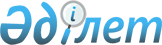 "Қазақстан Республикасы Ұлттық қорының жыл сайынғы сыртқы аудитін жүргізу үшін тәуелсіз аудиторды таңдау жөнінде конкурстық комиссия құру туралы" Қазақстан Республикасы Үкіметінің 2017 жылғы 30 маусымдағы № 402 қаулысына өзгерістер енгізу туралыҚазақстан Республикасы Үкіметінің 2017 жылғы 16 тамыздағы № 488 қаулысы
      Қазақстан Республикасының Үкіметі ҚАУЛЫ ЕТЕДІ:
      1. "Қазақстан Республикасы Ұлттық қорының жыл сайынғы сыртқы аудитін жүргізу үшін тәуелсіз аудиторды таңдау жөнінде конкурстық комиссия құру туралы" Қазақстан Республикасы Үкіметінің 2017 жылғы 30 маусымдағы № 402 қаулысына мынадай өзгерістер енгізілсін:
      1-тармақта:
      Қазақстан Республикасы Ұлттық қорының жыл сайынғы сыртқы аудитін жүргізу үшін тәуелсіз аудиторды таңдау жөніндегі конкурстық комиссияның құрамына:
      көрсетілген құрамнан Амангелді Сағындықұлы Есенов шығарылсын. 
      2. Осы қаулы қол қойылған күнінен бастап қолданысқа енгізіледі.
					© 2012. Қазақстан Республикасы Әділет министрлігінің «Қазақстан Республикасының Заңнама және құқықтық ақпарат институты» ШЖҚ РМК
				
"Биниязов 

Дархан Берікұлы 
–
Қазақстан Республикасы Қаржы министрлігі Бюджеттік кредиттеу, Қазақстан Республикасының Ұлттық қоры және қаржы секторы мәселелері бойынша өзара іс-қимыл департаменті директорының орынбасары, төрағаның орынбасары" енгізілсін; 
      Қазақстан Республикасының
Премьер-Министрі

Б. Сағынтаев
